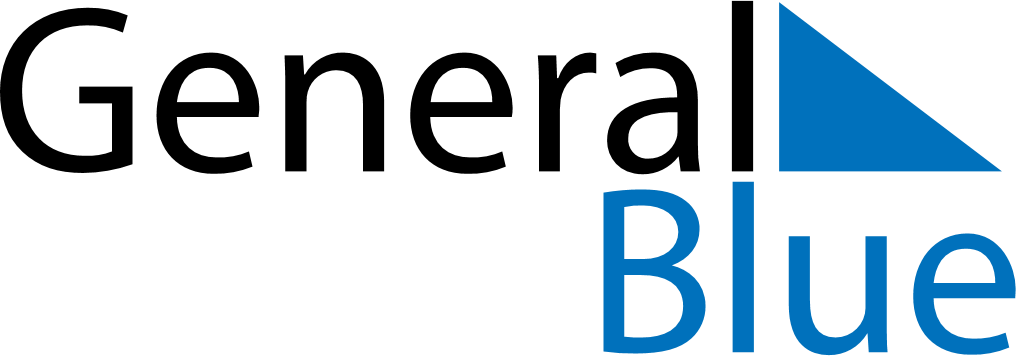 August 2024August 2024August 2024August 2024August 2024August 2024Orange Beach, Alabama, United StatesOrange Beach, Alabama, United StatesOrange Beach, Alabama, United StatesOrange Beach, Alabama, United StatesOrange Beach, Alabama, United StatesOrange Beach, Alabama, United StatesSunday Monday Tuesday Wednesday Thursday Friday Saturday 1 2 3 Sunrise: 6:08 AM Sunset: 7:44 PM Daylight: 13 hours and 35 minutes. Sunrise: 6:09 AM Sunset: 7:43 PM Daylight: 13 hours and 34 minutes. Sunrise: 6:10 AM Sunset: 7:42 PM Daylight: 13 hours and 32 minutes. 4 5 6 7 8 9 10 Sunrise: 6:10 AM Sunset: 7:42 PM Daylight: 13 hours and 31 minutes. Sunrise: 6:11 AM Sunset: 7:41 PM Daylight: 13 hours and 29 minutes. Sunrise: 6:11 AM Sunset: 7:40 PM Daylight: 13 hours and 28 minutes. Sunrise: 6:12 AM Sunset: 7:39 PM Daylight: 13 hours and 27 minutes. Sunrise: 6:13 AM Sunset: 7:38 PM Daylight: 13 hours and 25 minutes. Sunrise: 6:13 AM Sunset: 7:37 PM Daylight: 13 hours and 24 minutes. Sunrise: 6:14 AM Sunset: 7:36 PM Daylight: 13 hours and 22 minutes. 11 12 13 14 15 16 17 Sunrise: 6:14 AM Sunset: 7:36 PM Daylight: 13 hours and 21 minutes. Sunrise: 6:15 AM Sunset: 7:35 PM Daylight: 13 hours and 19 minutes. Sunrise: 6:16 AM Sunset: 7:34 PM Daylight: 13 hours and 17 minutes. Sunrise: 6:16 AM Sunset: 7:33 PM Daylight: 13 hours and 16 minutes. Sunrise: 6:17 AM Sunset: 7:32 PM Daylight: 13 hours and 14 minutes. Sunrise: 6:17 AM Sunset: 7:31 PM Daylight: 13 hours and 13 minutes. Sunrise: 6:18 AM Sunset: 7:30 PM Daylight: 13 hours and 11 minutes. 18 19 20 21 22 23 24 Sunrise: 6:19 AM Sunset: 7:29 PM Daylight: 13 hours and 10 minutes. Sunrise: 6:19 AM Sunset: 7:28 PM Daylight: 13 hours and 8 minutes. Sunrise: 6:20 AM Sunset: 7:27 PM Daylight: 13 hours and 6 minutes. Sunrise: 6:20 AM Sunset: 7:26 PM Daylight: 13 hours and 5 minutes. Sunrise: 6:21 AM Sunset: 7:24 PM Daylight: 13 hours and 3 minutes. Sunrise: 6:22 AM Sunset: 7:23 PM Daylight: 13 hours and 1 minute. Sunrise: 6:22 AM Sunset: 7:22 PM Daylight: 13 hours and 0 minutes. 25 26 27 28 29 30 31 Sunrise: 6:23 AM Sunset: 7:21 PM Daylight: 12 hours and 58 minutes. Sunrise: 6:23 AM Sunset: 7:20 PM Daylight: 12 hours and 56 minutes. Sunrise: 6:24 AM Sunset: 7:19 PM Daylight: 12 hours and 54 minutes. Sunrise: 6:24 AM Sunset: 7:18 PM Daylight: 12 hours and 53 minutes. Sunrise: 6:25 AM Sunset: 7:17 PM Daylight: 12 hours and 51 minutes. Sunrise: 6:26 AM Sunset: 7:15 PM Daylight: 12 hours and 49 minutes. Sunrise: 6:26 AM Sunset: 7:14 PM Daylight: 12 hours and 48 minutes. 